NALC CONGREGATIONSYOUR ASSISTANCE IS NEEDED.This past year many places in our nation has been devastaded by natural disasters.  The NALC Disaster Response has been actively providing assistance to these areas, which has left our warehouse in Ohio depleted of many of our stored items.  These items are: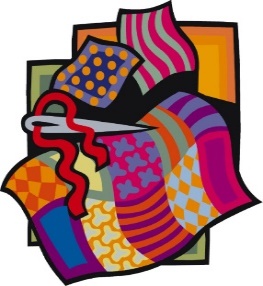 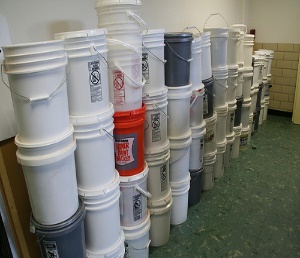 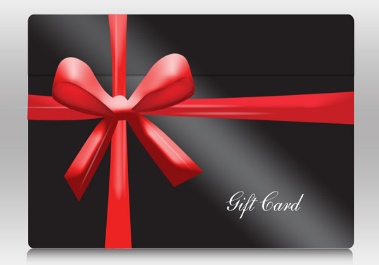     Quilts 				   Flood buckets                    		Gift Cards                ANY size quilt or blanket including 		Five gallon buckets/lids, bleach		Home  Depotfabric printed with religious,	    1 gal bleach, 3-black trash bags	  Lowe’s& military symbols!    	     Cleaning liquid (Pine-Sol, Murphy’s, etc)	Walmart        Scub brush, dust masks, gloves, rags/sponges		 Target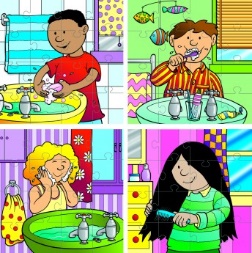 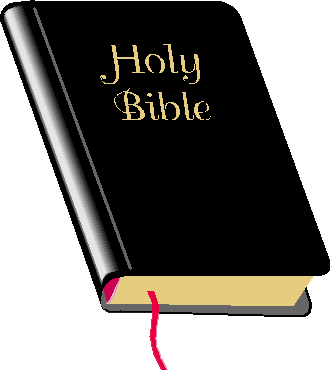 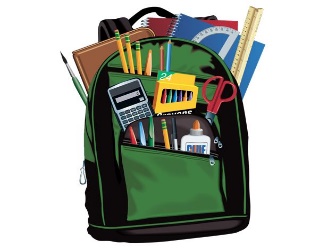      	    Health Kits			  	Bibles        	       	 	 School kits              One bath towel		     	New or gently used		One cloth bag or backpack	One wash cloth							One blunt scissors		Two bars of soap, in original wrapping					One ruler				One toothbrush							One box of 16 or 24 crayons       One pack of dental floss							One pencil sharpener			One tube of toothpaste (2 if sample size)					Six new pencils                Deodorant								One eraser														Calculators for high school age                   12 sheets of assorted construction paper					                4 Notebooks of wide – or college-ruled paper, no loose-leaf paperPlease send these items to NALC Disaster Warehouse, 810 Main St., Caldwell, Ohio  43724. When shipping your donations to the warehouse, please add a note indicating from whom and where the support is coming. The families who receive your help really appreciate knowing you!  Contact Mary Bates at 740‐509‐1132 or disasterresponse@thenalc.org for more information.  Want to save on postage? These items can be purchased online and shipped directly to the warehouse. Thank you for your continued support and may the Lord continue to bless you as you serve those in need.  NALC Disaster Task Force 